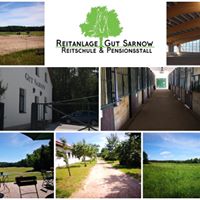 Anmeldeformular Hiermit melde ich mich verbindlich für den Lehrgang Trainerassistent(in)  am    15.05. – 17.05.2020 + 22.5.-24.05.2020 an.Zulassungsvoraussetzung:Mitglied im ReitvereinErweitertes FührungszeugnisDLA 5Erste Hilfe KursDie Gesamtsumme in Höhe von  450€ ist bis zum 30.04.2020 zu überweisen.Eine verbindliche Buchung erfolgt erst mit Zahlungseingang.O Ich habe Interesse auch zukünftig über Lehrgänge via Email informiert zu werden und willige der Erhebung meiner Daten zu diesem Zweck zu. Name:   _______________________Telefon:______________Email:   ______________________Pferd :   ___________________  O Stute  O Wallach  O Hengst_________________                                         ___________________Datum, Ort						Name & Unterschrift 